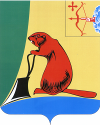 ТУЖИНСКАЯ РАЙОННАЯ ДУМАКИРОВСКОЙ ОБЛАСТИРЕШЕНИЕпгт ТужаО порядке сообщения лицами, замещающими муниципальные должности Тужинского муниципального района, о возникновении личной заинтересованности при исполнении должностных обязанностей, которая приводит или может привести к конфликту интересовВ соответствии со статьей 12.1 Федерального закона от 25.12.2008 № 273-ФЗ «О противодействии коррупции» Тужинская районная Дума РЕШИЛА:Утвердить Положение о порядке сообщения лицами, замещающими муниципальные должности Тужинского муниципального района, о возникновении личной заинтересованности, которая приводит или может привести к конфликту интересов согласно приложению.2. Настоящее решение вступает в силу после его официального опубликования.3. Опубликовать настоящее решение в Бюллетене муниципальных нормативных правовых актов  органов местного самоуправления Тужинского муниципального района Кировской области.Глава Тужинского района   + Л.А.ТрушковаПриложениеУТВЕРЖДЕНОрешением Тужинской районной Думыот 22.04.2016 № 72/453ПОЛОЖЕНИЕо порядке сообщения лицами, замещающими муниципальные должности Тужинского муниципального района, о возникновении личной заинтересованности при исполнении должностных обязанностей, которая приводит или может привести к конфликту интересов1. Настоящим Положением определяется порядок сообщения лицами, замещающими муниципальные должности Тужинского муниципального района (далее – лица, замещающие муниципальные должности), о возникновении личной заинтересованности при исполнении должностных обязанностей, которая приводит или может привести к конфликту интересов.2. Лица, замещающие муниципальные должности, в соответствии с законодательством Российской Федерации о противодействии коррупции обязаны сообщать о возникновении личной заинтересованности при исполнении должностных обязанностей, которая приводит или может привести к конфликту интересов, а также принимать меры по предотвращению или урегулированию конфликта интересов.Сообщение оформляется в письменной форме в виде уведомления о возникновении личной заинтересованности при исполнении должностных обязанностей, которая приводит или может привести к конфликту интересов (далее – уведомление).4. Лица, замещающие муниципальные должности, направляют уведомление председателю Тужинской районной Думы по форме согласно приложению.5. Предварительное рассмотрение уведомления осуществляется комиссией по мандатам, регламенту и депутатской этике Тужинского муниципального района (далее – комиссия).6. В ходе предварительного рассмотрения уведомления комиссия вправе получать в установленном порядке от лица, представившего уведомление, необходимые пояснения, направлять в установленном порядке запросы в федеральные государственные органы, органы государственной власти субъектов Российской Федерации, органы местного самоуправления и заинтересованные организации.7. По результатам предварительного рассмотрения уведомления комиссия осуществляет подготовку мотивированного заключения.8. Уведомление, мотивированное заключение и другие материалы, полученные в ходе предварительного рассмотрения, представляются председателю комиссии в течение 7 рабочих дней со дня поступления уведомления. В случае направления запросов, указанных в пункте 6 настоящего Положения, уведомление, мотивированное заключение и другие материалы, полученные в ходе предварительного рассмотрения, представляются председателю комиссии в течение 45 дней со дня поступления уведомления. Указанный срок может быть продлен, но не более чем на 30 дней.9. Комиссия по результатам рассмотрения уведомления принимает одно из следующих решений:а) признать, что при исполнении должностных обязанностей лицом, представившим уведомление, конфликт интересов отсутствует;б) признать, что при исполнении должностных обязанностей лицом, представившим уведомление, личная заинтересованность приводит или может привести к конфликту интересов. В этом случае комиссия рекомендует лицу, представившему уведомление, принять меры по предотвращению или урегулированию конфликта интересов;в) признать, что лицом, представившим уведомление, не соблюдались требования об урегулировании конфликта интересов.10. В случае принятия решения, предусмотренного подпунктом «в» пункта 9 настоящего Положения, комиссия представляет материалы на рассмотрение Тужинской районной Думы, уполномоченной на принятие решения о применении мер ответственности к лицу, замещающему муниципальную должность, в соответствии с действующим законодательством.11. Комиссия рассматривает уведомления и принимает по ним решения в порядке, установленном решением Тужинской районной Думы.____________Приложениек Положению о порядке сообщения лицами, замещающими муниципальные должности Тужинского муниципального района, о возникновении личной заинтересованности, которая приводит или может привести к конфликту интересовПредседателю Тужинской районной Думыот  (Ф.И.О., замещаемая должность)УВЕДОМЛЕНИЕ
о возникновении личной заинтересованности
при исполнении должностных обязанностей,
которая приводит или может привести к конфликту интересовСообщаю о возникновении у меня личной заинтересованности при исполнении должностных обязанностей, которая приводит или может привести к конфликту интересов (нужное подчеркнуть).Обстоятельства, являющиеся основанием возникновения личной заинтересованности:_________________________________________________________________________________________________________________________________________Должностные обязанности, на исполнение которых влияет или может повлиять личная заинтересованность: __________________________________________________________________________________________________________________________________Предлагаемые меры по предотвращению или урегулированию конфликта интересов:__________________________________________________________________________________________________________________________________________________________Намереваюсь (не намереваюсь) лично присутствовать на заседании комиссии по мандатам, регламенту и депутатской этике Тужинской районной Думы при рассмотрении настоящего уведомления (нужное подчеркнуть).22.04.2016 №72/453 “”20г.(подпись лица, направляющего уведомление)(расшифровка подписи)